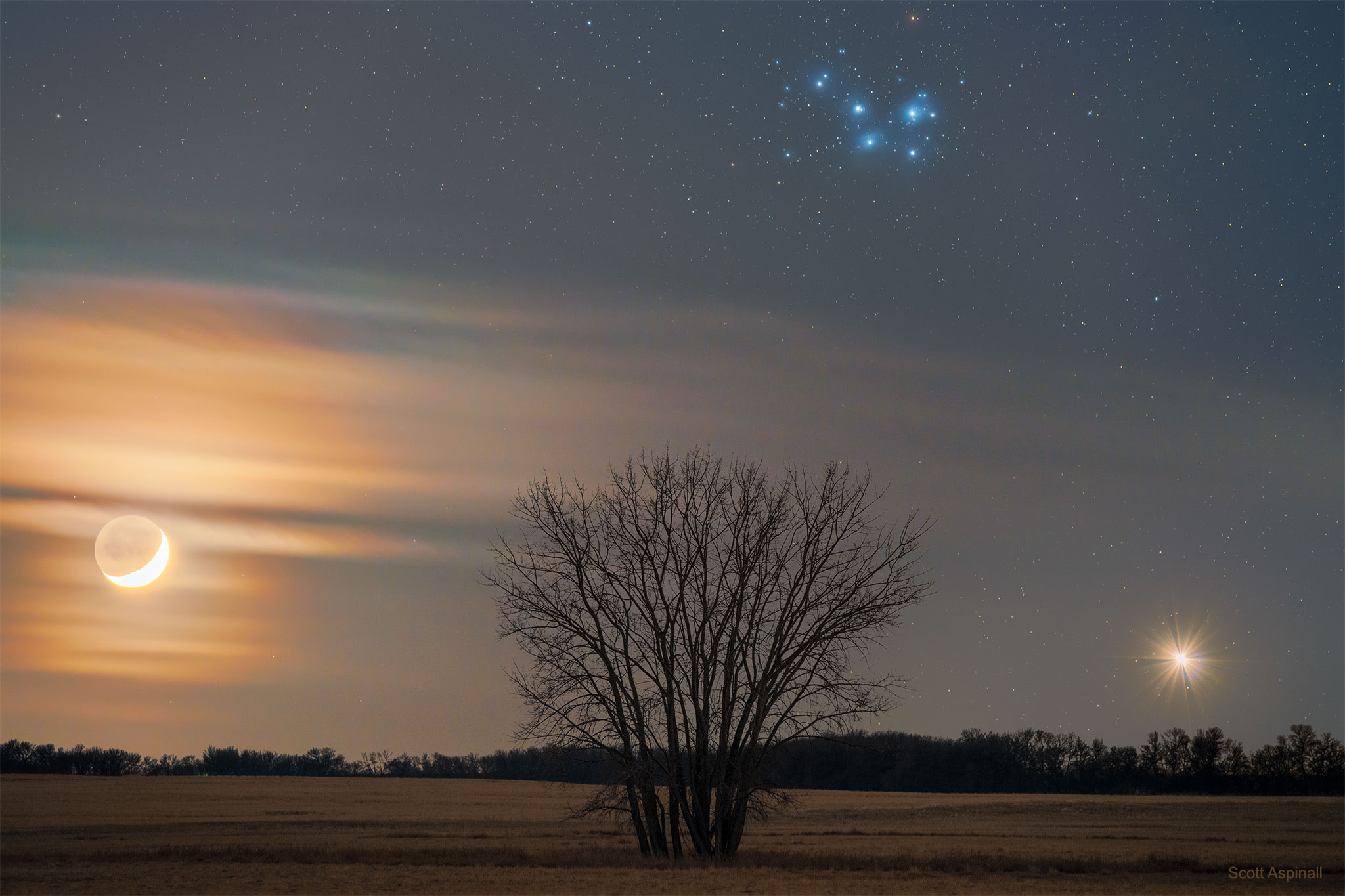 Vesoljski trikotnik (Dosegljivo na: https://apod.fmf.uni-lj.si/ap200415.html)
